муниципальное образование поселок ханымей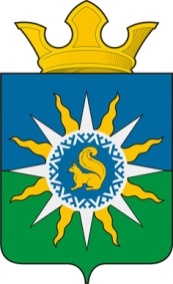 администрацияпостановлениеВ соответствии с постановлением Правительства Ямало-Ненецкого автономного округа от  № 1420-П "Об утверждении Порядка предоставления и расходования субсидий из окружного бюджета местным бюджетам на реализацию мероприятий по капитальному ремонту общего имущества в многоквартирных домах, расположенных на территории Ямало-Ненецкого автономного округа, в 2018 году", постановлением Администрации Пуровского района от  № 89-ПА «Об утверждении Порядка предоставления и расходования субсидии на реализацию мероприятий по капитальному ремонту общего имущества в многоквартирных домах, включенных в региональную программу капитального ремонта» Администрация муниципального образования поселок Ханымей п о с т а н о в л я е т:Утвердить прилагаемый Порядок предоставления и расходования субсидий на реализацию мероприятий по капитальному ремонту общего имущества в многоквартирных домах, расположенных на территории муниципального образования поселок Ханымей, включенных в региональную программу капитального ремонта.Признать утратившим силу постановление Администрации муниципального образования поселок Ханымей от 02 октября 2017 года № 142 "Об утверждении Порядка предоставления и расходования субсидий из бюджета муниципального образования поселок Ханымей на реализацию мероприятий по капитальному ремонту общего имущества в многоквартирных домах, расположенных на территории муниципального образования поселок Ханымей".Отделу по жилищно-коммунальному хозяйству разместить настоящее постановление на официальном сайте Администрации муниципального образования поселок Ханымей.Опубликовать настоящее постановление в Пуровской районной муниципальной общественно-политической газете "Северный луч".Контроль за исполнением настоящего постановления оставляю за собой. Глава Администрации поселка 							А.Е. Лешенко16апреля2018г.№ 044Об утверждении Порядка предоставления и расходования субсидий на реализацию мероприятий по капитальному ремонту общего имущества в многоквартирных домах, расположенных на территории муниципального образования поселок Ханымей, включенных в региональную программу капитального ремонта